民培〔2019〕8号 民政部培训中心关于举办2019年全国认知症老人照护技术研修班的通知各省（自治区、直辖市）民政厅（局）、新疆生产建设兵团民政局：为了深入贯彻落实党的十九大报告提出的“积极应对人口老龄化，加快老龄事业和产业发展”战略部署，学习贯彻习近平总书记在第十四次全国民政工作会议上做出的“聚焦特殊群体，聚焦群众关切”，“履行基本社会服务职责”指示，贯彻国务院办公厅颁布《推进养老服务发展的意见（国办发[2019]5号）》指出的养老服务体系“堵点”和“痛点”问题，进一步提高养老服务质量和水平，根据《2019年民政部培训计划》（民办发【2019】15号），民政部培训中心计划举办2019年全国认知症老人照护技术研修班（第一期、第二期）。现将有关事项通知如下：一、培训内容与师资习近平总书记关于老龄事业和老年工作重要论述解读；认知症诊断及临床表现与特征、认知症早期干预、认知症常用量表运用、认知症家属心理支持、认知症老人康复项目及活动设计等。培训师资主要包括民政部养老服务司有关负责同志、北京大学医学部知名学者、民政部培训中心教授、广东、上海、青岛等典型地区认知症方面的资深专家与业界权威人士等。二、培训安排三、报名时间与方式报名方式一：参训人员须在5月28日之前，登陆中国民政培训网（民政部培训中心）网址：http://pxzx.bcsa.edu.cn。按照通知时间，点击“在线报名”统一报名。报名方式二：电话报名，按照通知后面所附联系人的号码，进行电话报名。两种报名方式只选择一种，请勿重复报名。四、培训费用培训费1580元/人；食宿统一安排，食宿费及往返交通费自理。培训费及食宿费在学员报到时统一现场收取，可交现金或刷公务卡。 五、联系人和联系方式第一期联系人：民政部培训中心培训部  孙老师电话：010-61591725    传真：010-61595408前台：020-82568268第二期联系人：民政部培训中心培训部  孙老师电话：010-61591725    传真：010-61595408前台：010－61595421－8000附件:1.2019年全国认知症老人照护技术研修班（第一、二期）报名回执表;2.第一期广州，第二期北京乘车线路图。 民政部培训中心2019年5月13日附件1：2019年全国认知症老人照护技术研修班报名回执表单位（盖章）：　参加期次： 电话（传真）：                联系人：                手机：注： 回执表报到当天交至报到处。广州轰谧斯酒店乘车路线（第一期）广州白云机场—轰谧斯酒店（广州市天河区中山大道中358号） 乘出租车：费用约为：RMB180.00
机场快线：白云机场乘坐空港机场快线4号线直达武警总队门口下  车，往广州方向步行100米，费用为23元，时长约45分钟。广州火车总站—轰谧斯酒店（广州市天河区中山大道中358号）  乘出租车：费用约为：RMB60.00公交线路：直达车，从火车总站乘坐B2A路(17站)，在黄村站下车，往回走100米到达酒店。地铁路线：从火车站乘坐地铁4号线至车陂站D出口，往东步行约12分钟或乘坐的士起步价12元到达轰谧斯酒店广州火车东站——轰谧斯酒店（广州市天河区中山大道中358号）  乘出租车：费用约为：RMB35.00
公交线路：从广州火车东站总站乘坐 B20路 (坐14站)、 B17路    (坐16站)到BRT黄村站下，往回走100米到达酒店。      广州火车南站——轰谧斯酒店（广州市天河区中山大道中358号）  乘出租车：费用约为：RMB95.00地铁路线：从火车南站坐7号线到万胜围转4号线车陂站D出口，往东步行约12分钟或乘坐的士起步价12元到达轰谧斯酒店。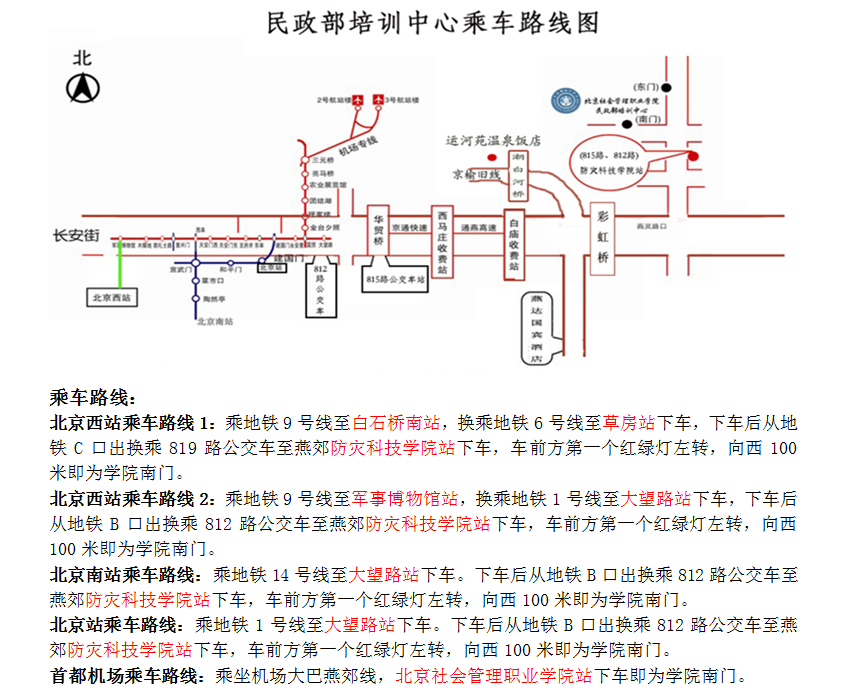 班次时间地点参训对象人数2019年全国认知症老人照护技术研修班（第一期）6月3日（报到）———6月7日（返程）广州轰谧斯酒店（广州市天河区中山大道中358号）各省、市、县（区）级等民政系统养老福利机构护理部门负责人及业务骨干60人（各省 2-3人）2019年全国认知症老人照护技术研修班（第二期）6月17日（报到）———6月21日（返程）民政部培训中心（河北省廊坊市燕郊经济开发区燕灵路2号）各省、市、县（区）级等民政系统养老福利机构护理部门负责人及业务骨干60人（各省 2-3人）姓名性别民族单位及职务通讯地址、邮编手机